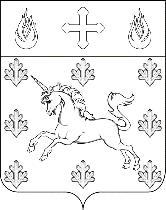 АДМИНИСТРАЦИЯПОСЕЛЕНИЯ СОСЕНСКОЕПОСТАНОВЛЕНИЕ_____01.04.2020_____№_____01-09-30/20_____О внесении изменений в Постановление администрации поселения Сосенское от 16.09.2016 № 01-09-64/6В соответствии с Федеральным законом от 06.10.2003 № 131-ФЗ «Об общих принципах организации местного самоуправления в Российской Федерации», Постановлением администрации поселения Сосенское от 30.03.2020 № 01-09-21/20                         «Об утверждении Порядка разработки, реализации и оценки эффективности муниципальных программ поселения Сосенское», в целях улучшение санитарно-экологического состояния территории поселения Сосенское, снижение уровня загрязнения окружающей среды путем повышения эффективности управления процессом санитарной очистки территории от несанкционированных свалокПОСТАНОВЛЯЮ:1. Внести изменения в Постановление администрации поселения Сосенское                           от 16.09.2016 № 01-09-64/6 «Об утверждении муниципальной программы «Организация сбора и вывоза бытовых отходов и мусора в поселении Сосенское».1.1. Приложение к Постановлению изложить в редакции согласно приложению, к данному Постановлению.2. Опубликовать данное Постановление в газете «Сосенские вести» и разместить                  на официальном сайте органов местного самоуправления в информационно-телекоммуникационной сети «Интернет».3. Данное Постановление вступает в силу с 01.04.2020. 4. Контроль за выполнением данного Постановления возложить на первого заместителя главы администрации поселения Сосенское Начиненного Т.В.Глава администрации поселения Сосенское                                                 Т.Ю. ТаракановаЛИСТ СОГЛАСОВАНИЯО внесении изменений в Постановление администрации поселения Сосенское от 16.09.2016 г. № 01-09-64/6_________________________________________________________ Начиненный Т.В._________________________________________________________ Французова Т.Ю._________________________________________________________ Костина Ю.А.________________________________________________________ Рахманкулова А.Ю. _________________________________________________________ Филина А.В._________________________________________________________  Сабитова Е.Н.Приложениек Постановлению администрации 		поселения Сосенское отот 01.04.2020 № 01-09-30/20Муниципальная программа "Организация сбора и вывоза бытовых отходов и мусора в поселении Сосенское» Город Москва2016Паспорт муниципальной программы «Организация сбора и вывоза бытовых отходов и мусора в поселении Сосенское»1. Технико-экономическое обоснование программыОдной из острейших экологических проблем на территории поселения Сосенское является проблема утилизации твердо-бытовых отходов. Установлено, что основными причинами, оказывающими влияние на загрязнение почв и поземных вод населенных территорий, являются:- ненадлежащая организация вывоза бытовых отходов с территории частных домовладений;- возникновение стихийных свалок вокруг дачных участков и садовых товариществ;- увеличение числа объектов мелкой розничной торговли.Отходы систематически не организованно выбрасываются на проезжие части, берега рек, оврагов, что способствует формированию стихийных свалок, ухудшающих санитарное состояние территории поселения и, соответственно, условия жизнедеятельности населения, являясь прямым нарушением СанПиН 42.128-4690-88 «Санитарные правила содержания территорий населенных мест».  2. Цели и задачи ПрограммыЦелью настоящей Программы является улучшение санитарно-экологического состояния территории поселения Сосенское, снижение уровня загрязнения окружающей среды путем повышения эффективности управления процессом санитарной очистки территории от несанкционированных свалок.Для достижения цели необходимо решение следующих задач:Проведение инвентаризации мест несанкционированного размещения отходов на территории поселения Сосенское;Предотвращение появления новых несанкционированных мест размещения отходов;Устранение вредного влияния отходов на окружающую среду.3. Финансирование муниципальной программыФинансирование муниципальной программы осуществляется за счет средств бюджета поселения Сосенское в городе Москве в объемах, установленных решением совета депутатов поселения Сосенское о бюджете поселения Сосенское в городе Москве на текущий финансовый год и плановый период, бюджета города Москвы и за счет средств иных, привлекаемых для реализации муниципальной программы источников (Приложение 1 к муниципальной программе).4. Мероприятия, направленные на реализацию муниципальной программыДостижения запланированных конечных результатов муниципальной программы осуществляется в соответствии с ежегодно утверждаемом перечнем мероприятий муниципальной программы на соответствующий календарный год (Приложения 2.1, 2.2, 2.3 к муниципальной программе).5. Ожидаемые результаты от реализации муниципальной программыРеализация Программы должна обеспечить:- улучшение экологической и санитарно-эпидемиологической обстановки на территории поселения Сосенское путем снижения уровней загрязнения почв отходами и содержащимися в них вредными веществами;- улучшение внешнего облика территории поселения.6. Отчетность и контроль за исполнением муниципальной программыКонтроль за реализацией муниципальной программы осуществляет координатор.С целью контроля за реализацией муниципальной программы ответственный исполнитель по запросу координатора направляет последнему оперативный отчет, по форме согласно приложению № 4 к Порядку разработки, реализации и оценки эффективности муниципальных программ поселения Сосенское, который содержит:1) перечень выполненных мероприятий муниципальной программы с указанием объемов финансирования и результатов выполнения мероприятий;2) анализ причин несвоевременного выполнения программных мероприятий.Ответственный исполнитель ежегодно готовит годовой отчет о реализации муниципальной программы, по форме согласно приложению № 5 к Порядку разработки, реализации и оценки эффективности муниципальных программ поселения Сосенское, и до 1 февраля года, следующего за отчетным, представляет его координатору для оценки эффективности реализации муниципальной программы. Порядок оценки эффективности реализации муниципальных программ поселения Сосенское представлен в приложении № 6 к Порядку разработки, реализации и оценки эффективности муниципальных программ поселения Сосенское.По результатам оценки эффективности муниципальной программы принимается решение о сокращении на очередной финансовый год и плановый период объема бюджетных ассигнований на ее реализацию или о досрочном прекращении реализации отдельных мероприятий, начиная с 1 января очередного финансового года, или дальнейшей реализации муниципальной программы в плановом объеме.После окончания срока реализации муниципальной программы ответственный исполнитель готовит не позднее 1 мая года, следующего за последним годом реализации муниципальной программы, итоговый отчет о ее реализации по форме согласно приложению № 5 к Порядку разработки, реализации и оценки эффективности муниципальных программ поселения Сосенское.Годовой (итоговый) отчеты о реализации муниципальной программы должны содержать:1) степень достижения запланированных результатов и намеченных целей муниципальной программы;2) общий объем фактически произведенных расходов, всего и в том числе по источникам финансирования;3) данные об использовании средств бюджета поселения Сосенское и иных средств, привлекаемых для реализации муниципальной программы, по каждому программному мероприятию и в целом по муниципальной программе;4) по мероприятиям, не завершенным в утвержденные сроки, – причины их невыполнения и предложения по дальнейшей реализации.По показателям, не достигшим запланированного уровня, приводятся причины невыполнения и предложения по их дальнейшему достижению.Годовой и итоговый отчеты подлежат размещению на официальном сайте органов местного самоуправления поселения Сосенское в сети Интернет.Приложение 1                                                                                                           к муниципальной программе «Организации сбора и вывоза бытовых отходов и мусора в поселении Сосенское»Объем финансовых ресурсов, необходимых для реализации муниципальной программы «Организация сбора и вывоза бытовых отходов и мусора в поселении Сосенское» Приложение 2.1                                                                                                           к муниципальной программе «Организации сбора и вывоза бытовых отходов и мусора в поселении Сосенское»Перечень мероприятий, направленных на реализацию муниципальной программы «Организация сбора и вывоза бытовых отходов и мусора в поселении Сосенское» в 2018 г.Приложение 2.2                                                                                                           к муниципальной программе «Организации сбора и вывоза бытовых отходов и мусора в поселении Сосенское»Перечень мероприятий, направленных на реализацию муниципальной программы «Организация сбора и вывоза бытовых отходов и мусора в поселении Сосенское» в 2019 г.Приложение 2.3                                                                                                           к муниципальной программе «Организации сбора и вывоза бытовых отходов и мусора в поселении Сосенское»Перечень мероприятий, направленных на реализацию муниципальной программы «Организация сбора и вывоза бытовых отходов и мусора в поселении Сосенское» в 2020 г.Наименование муниципальной программы«Организация сбора и вывоза бытовых отходов и мусора в поселении Сосенское» Цель муниципальной программыУлучшение санитарно-экологического состояния территории поселения Сосенское, снижение уровня загрязнения окружающей среды путем повышения эффективности управления процессом санитарной очистки территории от несанкционированных свалок.Конечные результаты муниципальной программыРеализация муниципальной программы должна обеспечить:-улучшение экологической и санитарно-эпидемиологической обстановки на территории   поселения Сосенское путем снижения уровней загрязнения почв отходами и содержащимися в них вредными веществами;- улучшение внешнего облика территории поселения.Задачи муниципальной программыПроведение инвентаризации мест несанкционированного размещения отходов на территории поселения Сосенское;Предотвращение появления новых несанкционированных мест размещения отходов;Устранение вредного влияния отходов на окружающую среду.Координатор муниципальной программыПервый заместитель главы администрации Разработчик муниципальной программы и ответственный исполнитель муниципальной программыОтдел территориальной безопасности, гражданской обороны и чрезвычайным ситуациямСроки реализации муниципальной программы2018-2022 гг.Объемы и источники финансирования муниципальной программыОбъем финансовых на реализацию муниципальной программы составляет 115 914,00 тыс. руб.В том числе:2018 год – 15 713,00 тыс. руб.;2019 год - 18 301,00 тыс. руб.;2020 год – 27 300,00 тыс. руб.;2021 год - 27 300,00 тыс. руб.;2020 год - 27 300,00 тыс. руб.Средства бюджета поселения Сосенское в городе Москве.№п/пНаименование мероприятий Объем финансирования (тыс. руб.)Объем финансирования (тыс. руб.)Объем финансирования (тыс. руб.)Объем финансирования (тыс. руб.)Объем финансирования (тыс. руб.)Объем финансирования (тыс. руб.)Источник финансирования№п/пНаименование мероприятий 2018 годФакт 2019 годФакт2020 годПрогноз2021 годПрогноз2022 год ПрогнозВсегоИсточник финансирования1Ликвидация мест несанкционированного размещения отходов15 713,0018 301,0027 300,0027 300,0027 300,00115 914,00Местный бюджетИтого:15 713,0018 301,0027 300,0027 300,0027 300,00115 914,00№ п/пМероприятия по реализации программыСрок исполненияОбъем финансирования в 2018 году (тыс. руб.)Ответственный за выполнение программы1Ликвидация мест несанкционированного размещения отходов1-4 кв-л 201815 713,00Администрация поселения СосенскоеИтого:15 713,00№ п/пМероприятия по реализации программыСрок исполненияОбъем финансирования в 2019 году (тыс. руб.)Ответственный за выполнение программы1Ликвидация мест несанкционированного размещения отходов1-4 кв-л 201918 301,00Администрация поселения СосенскоеИтого:18 301,00№ п/пМероприятия по реализации программыСрок исполненияОбъем финансирования в 2020 году (тыс. руб.)Ответственный за выполнение программы1Ликвидация мест несанкционированного размещения отходов 1-4 кв-л 202027 300,00Администрация поселения СосенскоеИтого:27 300,00